    В школьном музее «Зале боевой и трудовой славы», хранятся вещи Великой Отечественной войны, которые напоминают нам о создании и деятельность военного аэродрома в годы войны на территории села: табличка, на которой написано «Боевому товарищу Перскому Ефиму Соломоновичу (1922  - 1942 г.)  от боевого коллектива», фронтовые фотографии лётчиков и фотографии  после войны, документы из архивов о личном составе полков и отдельных лётчиках, воспоминания тружеников тыла. Шла Великая Отечественная война, наши войска с тяжёлыми боями отступали в глубь страны. Население района на себе чувствовало приближение фронта, народ всячески помогал на благо победы. К октябрю 1941 года в нашем посёлке Викторополь начали строить два военных аэродрома. Один из них – в двух километрах, северо-западнее посёлка – между хутором Боготобиным и Опытным полем, рядом с дорогой на село Клименки. Второй аэродром находился южнее Викторополя, между лесами Ясинов и Софьино. С восточной стороны границей аэродрома являлась дорога, ведущая в хутор Попов.      До сих пор на окраинах леса можно заметить стоянки для самолётов, остатки землянок, окопы. В строительстве и обслуживании этих аэродромов принимали участие жители Викторополя, Клименок, Яропольцев, Белого Колодезя, Николаевки и других сёл нашего района. Они вместе с военными сооружали специальные укрытия ангары, которые частично спасали самолёты от осколков поблизости разорвавшихся бомб и пулемётных выстрелов немецких самолётов.      Какие авиационные полки базировались на аэродроме Викторополь, до оккупации района мы не знаем, но из воспоминаний старожилов мы знаем, что самолёты были разной модификации И -16, И – 153, ЯК – 2, ЯК – 4. [4; 4]     Конечно трудно было нашим лётчикам, осваивать новую технику приходилось в боевых полётах, война почти не оставляла времени на изучение новых типов самолётов. Едва экипаж научился делать взлёты и посадку, его сразу же отправляли в бой, в результате этого были большие боевые потери.     Так 316 отдельный разведывательный авиационный полк через полтора месяца боёв утратил боеспособность, в конце декабря 1941 года полк был расформирован. При этом на его базе были сформированы две отдельные разведывательные эскадрильи: 90 отдельная  разведывательная авиационная эскадрилья и 91  отдельная  разведывательная авиационная эскадрилья. 90 ОРАЭ базировалась на аэродроме Викторополь до июля 1942 года. Она входила в состав 272 ночной бомбардировочной авиационной дивизии. Командир дивизии – полковник П.О. Кузнецов, с конца декабря по июнь 1942 года командиром был капитан М.П. Воронин. За период с 29 апреля по 10 июня 1942 года погибли три лётчика эскадрильи. Из донесений о безвозвратных потерях Упр. ВВС ЮЗФ ОК в воздушной армии (№16360 от 21.07.42 г.): « 5 июня 1942 года на аэродроме Викторополь потерпел катастрофу самолёт. Экипаж в составе командира звена старшего лейтенанта Волкова И.П., штурмана звена старшего лейтенанта Дементьева И.Н.  и стрелка-радиста Травушкина В.И. погиб. Похоронены на кладбище зерносовхоза «Викторополь» Вейделевского района.»     В начале марта 1942 года на Викторопольский аэродром был переброшен 6-й истребительный авиационный полк. С нашего аэродрома вылитали на харьков 1 сентября на высоте 6000 метров командир звена младший лейтенант И.А. Желтов на самолёте И-153 вступил в бой один на один с Ю-88. После нескольких атак «Юнкерс», объятый пламенем, рухнул на землю. Так же полк выполнял боевую задачу по прикрытию переправы через Северский Донец и железнодорожные узлы в Валуйках и Уразово. О том, как воевали лётчики полка можно судить из событий. 8 апреля 1942 года четвёрка ЯК-1с командиром полка майором Моисеевым встретили двенадцать Ю-88, пытавшихся бомбить железнодорожный узел в Валуйках. Умелыми действиями наши лётчики обратили фашистские самолёты в бегство. 17 мая майор Моисеев не вернулся из боя…     Весной – летом 1942 года на Викторопольском аэродроме располагался 273 истребительный авиационный полк. За образцовое выполнение боевых заданий командования и проявленные при этом доблесть и мужество в ноябре 1942 года полк был преобразован в 31 гвардейский истребительный авиационный полк. В феврале 1945 года полк был награждён орденом Суворова.     Выясняя историю дюралюминиевой таблички с изображением авиационной эмблемы и со словами «Боевому товарищу Перскому Ефиму Соломоновичу…», удалось установить, что сержант Перский Ефим Соломонович, лётчик ИАП, 30 июня 1942 года после выполнения боевого задания при посадке на аэродром врезался в землю. Самолёт сгорел, лётчик погиб и похоронен на кладбище в Викторополе. В тот же день не вернулся с боевого задания командир 273 истребительного авиационного полка майор Кошевой И.Т.    С весны 1942 года на аэродроме базировался 512 истребительный авиационный полк. В феврале 1943 года за мужество и героизм, проявленные лётчиками полка в Сталинградской битве 512 истребительный авиаполк был преобразован в 53 гвардейский Сталинградский полк. Из воспоминаний Зинаиды Королёвой, оружейницы 512 ИАП: «После окончания учебного подразделения меня распределили в 512 ИАП, базировавшийся в Викторополе. На станции Валуйки, по пути в Викторополь, попали под бомбёжку. Там стояло много составов с горючим и боеприпасами. Всё это взрывалось и горело. Мы успели выйти за пределы станции и укрепились во рву. До аэродрома добрались без потерь. И началась наша служба в батальоне аэродромного обслуживания. Лётчики воевали на самолётах ЯК-1 и ЛАГГ-3. Велись ожесточённые бои с врагом, и самолёты возвращались порой изрешечёнными пулями».     Из отчёта о боевых действиях 512 ИАП во время нахождения его на аэродроме Викторополь: «13 мая 1942 года в районе Старый Салтов был сбит ЛАГГ-3 лейтенанта Жернова. Лётчик получил ранение ног, спасся на парашюте. Во второй половине дня в том же районе при вынужденной посадке был полностью разбит ЛАГГ-3 командира звена Г.С. Дубенка. Пришлось также садиться на вынужденную посадку командиру эскадрильи, старшему лейтенанту И.П. Моторному и его заместителю, старшему лейтенанту В. Макарову.     Девятый гвардейский истребительный авиаполк находился на аэродроме Викторополь в первой половине 1942 года.  За время войны лётчиками полка было уничтожено более 580 самолётов. 25 лётчиков полка стали Героями Советского Союза. В брадской могиле в Викторополе захоронено несколько лётчиков 9 ГИАП. АЭРОДРОМЫ ВЕЙДЕЛЕВСКОГО РАЙОНА Изучая военную авиацию на Харьковском и Юго-Западном направлении фронта, нами были найдены интересные факты, связанные с боевыми действиями. Аэродромы Викторополь (Вейделевка, Опытное Поле) входил в состав 23 района авиационного базирования, в Уразовский авиационный узел. Удалось установить, что с октября 1941 года аэродромы в районе Викторополя были задействованы. Лётный состав аэродромов Викторополь, Зенино, Куликовы Липяги, хутор Кулькин, Олейники, Уразово вёл бои в районе Харькова, Чугуева. Проводили штурмовки, прикрывали с воздуха наши войска, наносили бомбовые удары по скоплению вражеской техники, прикрывали железную дорогу Валуйки – Уразово от налётов вражеской авиации. На начальном этапе войны осень-зима 1941 года на вооружении войск, на данных аэродромах были старые самолёты И-153, И-16, не смотря на то, что они уступали по характеристикам самолётам противника, наши лётчики оказывали упорное сопротивление.  В 1942 г. боевой состав 17-й воздушной армии с соединениями базировались в Викторополе 5-я гвардейская штурмовая авиационная эскадрилья, руководил полковник Коломейцев Л.В. на вооружении были самолёты ИЛ-2, Як-1, Ла-5.     Стремясь остановить противника, истощить его посылались к переправам  самолеты. Так,  к ударам подключились «Бостоны» 244-й бад. Несколько налетов на неприятельские войска на западном берегу Северского Донца выполнили штурмовики 1-го шак.  «Бостоны А-20» появились с 1942 года.  Первая катастрофа на территории Викторополя на 4 отделении произошла с экипажем Моднова Сергея Герасимовича из 244 БАД погиб 16.08 1943 г. катастрофа в воздухе при выполнении боевого задания. Из воспоминаний Марии Семёновны Капустиной   мы узнали о том, что летом 1942 года её мама разговаривала с Василием Сталиным, хотя сама об этом не знала. Об этом позже сказал один из военных, слышавший их разговор. Из проверенных данных можно только сказать, что летом 1942 года 434 истребительный авиационный полк, которым командовал Василий Иосифович Сталин в то время, базировался на аэродроме Уразово. Мария Семёновна рассказала, что лётчики полка были расквартированы по домам и в их доме то же жили. Она вспомнила фамилии некоторых из них, в числе которых Николай Грезин, похороненный на Опытном Поле. Из донесений о безвозмездных потерях 66 штурмовой авиационной дивизии за апрель 1943 года «Потерпел катастрофу самолёт 66 штурмового авиационного полка, лётчик, сержант Грезин Николай Петрович, погиб 16 апреля 1943 года. Похоронен возле аэродрома «Опытное Поле». После войны останки лётчика были перенесены в братскую могилу в Викторополь.       Завершая исследование нужно сказать, что из вот таких событий формируется подвиг на войне. Эти летчики, не жалея своей жизни ковали светлое будущее для нас. Вечная память нашим героям, мы преклоняем над их подвигом головы.    В заключении подведём итоги нашему исследованию, цели и задачи исследования были выполнены. Нам удалось узнать и найти информацию о военном аэродроме, в посёлке Викторополь. Так же в ходе исследования мы подтвердили фактами, что на территории Вейделевского района действовали ещё несколько аэродромов, которые были связаны между собой и входили в одну группу.     В процессе поисковой работы нами было установлено из 40 погибших 22 лётчика и 3 солдата, похороненных в братской могиле посёлка Викторополь по другим погибшим идёт поиск и сбор информации. Установлены некоторые авиационные полки и эскадрильи, базировавшиеся на территории аэродрома во время войны. Установлена на братской могиле мемориальная доска с фамилиями лётчиков. Ведётся переписка с Кобловой Марией Сергеевной, два раза она приезжала в наш посёлок, поклониться праху солдат победителей и своему деду герою войны.НАПРАВЛЕНИЯ ПОИСКОВОЙ РАБОТЫ1 – е  направление – опрос населения о событиях 1942-1943 гг. Были опрошены жители посёлка Викторополь, села Клименки, села Яропольцы, хутора Орлов. Карагодин П.М., Ильяшенко А.В., Колесниченко И.Г., Пасечник С.Г., Твердохлебов П.И., Ильминский Г.И., Алтынник З.Н., Дядиченко Н.И, Княжеская Н.В.2 – е  направление – работа с районным краеведческим музеем.Директор Ушатова Марина Михайловна помогала нам связаться с Подольским архивом чтобы  подтвердить информацию.3 – е направление – работа в районном военкомате, так же дала информацию по некоторым летчикам, захороненным в братской могиле.4- е направление – работа в сети интернет, которая нам дала большое количество информации, которую проверяли и перепроверяли через 2-е и 3-е направление. Список сайтов, на которых мы получили интересующую нас информацию:ОБД Мемориал – http:www.obd – memorial.ruАвиаторы второй мировой – allaces.ruПобеда 1945 – . http://www.pobeda1945.su/  Дмитрий Головин и Коблова Мария СергеевнаПамять народаВ процессе поисковой работы нами было установлено из 40 погибших 22 лётчика и 3 солдата, по другим погибшим идёт поиск и сбор информации.Викторопольская средняя школа является попечителем братской могилы в посёлке Викторополоь.Список лётчиков захороненных в братской могиле посёлка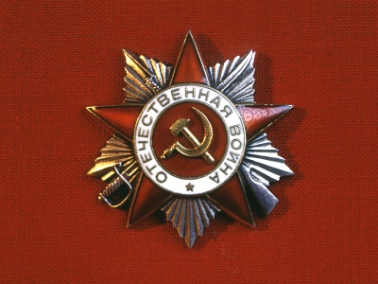 ВикторопольВейделевского районаБелгородской области1. к-н Барышников Глеб Герасимович 1910-1.06.1942 гг. 10ГБАП2. л-т Борозна Николай Григорьевич 1919-01.07.1942 гг. 9 ГИАП3. мл. л-т Вершинин Геннадий Михайлович 1922-27.08.1943 гг. 260 БАП4. ст. л-т Волков Илья Петрович 1913-5.06.1942 гг. 90 ОРАЭ5. ст. с-т Гордеев Александр Петрович 1922-16.08.1943 гг. 260 БАП6. с-т Грезин Николай Петрович 1922-16.04.1943 гг. 66 ШАТ7. с-т Гужев Иван Васильевич 1922-14.04.1943 гг. 66 ШАП8. мл. с-т  Гусев Павел Степанович ----- - 16.08.1943 гг. 260 БАП9.ст. л-т Дементьев Иван Николаевич 1913-5.06.1942 гг. 90 ОРАЭ10. ст. с-т Казаков Дмитрий Иванович 1919-26.06.1942 гг. 9 ГИАП11. к-н Клещёв Кузьма Яковлевич 1915-19.03.1942 гг. 322 ОРАЭ12. ст. с-т Ковальский Николай Трофимович 1920-23.06.1942 гг. 9 ГИАП13. с-т Коробицын Николай Николаевич 1919-27.08.1943 гг. 260 БАП14. ст. с-т Кочергин Сергей Михайлович 1918-16.08.1943 гг. 260 БАП15. ст. с-т Лобачёв Николай Семёнович ----- - 8.03.1943 гг. 735 ШАП16. л-т Мамонтов Андрей Елисеевич 1916-16.08.1943 гг. 260 БАП17. л-т Моднов Сергей Герасимович 1918-16.08.1943 гг. 260 БАП18. ряд. Павлов Пётр Иванович 1922-27.08.1943 гг. 260 БАП19. с-т Перский Ефим Соломонович 1922-30.06.1942 гг. 273 ИАП20. л-т Соколов Дмитрий Ефимович 1914-1.06.1942 гг. 10 ГБАП21. с-т Травушкин Василий Иванович 1920-5.06.1942 гг. 90 ОРАЭ22. мл. л-т Черезов Василий Ильич 1914-16.08.1943 гг. 260 БАПСписок солдат захороненных в братской могилепос. Викторопольряд. Дёмин Фёдор Емильянович 1907-30.06.1942 гг. сапёрПерепечаев Леонид Владимирович ----- - --01.1943 г.Пенкин Василий ----- - --01.1943 г.ЛИТЕРАТУРНОЕ ОПИСАНИЕ СОБЫТИЯ.     Подводя итоги нашей работы можно сказать, что она ещё далеко не завершена, она будет продолжаться, так как много ещё неясного и закрытого для нас, но мы надеемся, что все преграды пройдём и добьёмся положительного результата в поиске имён солдат погибших на территории посёлка Викторополь.     Итогом нашей поисково-собирательной деятельности можно назвать то, что родственники Моднова Сергея Герасимовича приехали в наш посёлок Викторополь на День Победы 9 мая и поклонились братской могиле, в которой он лежит, и вместе с нами почтили память погибших. Как это было!                                   Этот праздник со слезами на глазах…   Каждый год 9 мая в каждом городе, в каждом поселке, в каждом селе и даже в самых маленьких деревушках  каждый  ощущает радость и гордость за Великую Победу нашего народа в Великой Отечественной Войне.  Нас всех переполняют смешанные чувства: радость и гордость смешиваются с горечью потерь.                                       Никуда от Прошлого не деться,                                     Вновь война стучится в души к нам.                                     Обжигает, обжигает сердце                                     Благодарность с  болью пополам.                                                                             / Ю. В. Друнина./     9 мая  2011 года жители поселка Викторополь запомнят надолго. Прекрасная погода, яркое небо — всё  говорило о нашей Победе. Как всегда в этот день,  ребята и жители Викторополя собрались на митинг около мемориала «Неизвестному солдату».  Пионеры уже стояли на своих местах, отдавая честь героям нашей страны. Все было торжественно и волнующе. Наступало время начала митинга. Первые слова по традиции произнес  глава  администрации Викторопольского сельского округа  Кулик В.И.  Он поздравил всех с праздником, поблагодарил присутствующих ветеранов ( которых к сожалению с  каждым годом остаётся всё меньше в живых). Почтили память погибших на войне  минутой молчания.                                  Знамённая  алость  гвоздик,                                 Холодная тяжесть гранита.                                 Был подвиг народа велик—                                 Гласят эти скорбные плиты.                                 Вам, тысячи павших солдат:                                 Отцы наши, братья и деды,                                  Сегодня цветы говорят,                                 Что есть у живых День Победы!        Затем  Валюженич И.А. рассказала о своем детстве в военные годы, о советских летчиках и самолетах базировавшихся на аэродроме зерновхоза «Викторополь». На митинге присутствовали родственники одного из погибших летчиков, захороненных в братской могиле. Это племянники: Моднов Сергей Иванович, Беляев Сергей Григорьевич  и внучка Коблова Мария Сергеевна. Сергей Иванович  рассказал о своем дяде, его жизни. Некоторые не сдерживали слез. Ком подступал к горлу, слушая рассказы о войне. Особенно всех тронула табличка с новыми именами погибших лётчиков, которые  появились на обелиске благодаря кропотливой работе учителя истории Околота Александра Николаевича и преподавателю дополнительного образования Пухличенко Анатолия Григорьевича. Родственники погибшего под Викторополем лётчика Модного Сергея Герасимовича увидели родную фамилию среди восстановленных имён.       Продолжением митинга стало выступление учащихся Викторопольской средней школы. Ребята вдохновенно  рассказывали о страшных, суровых и героических годах войны. В каждом лице  отражалась скорбь, радость и гордость за дедов и прадедов.                                  «В лучистом цвету неоглядные дали                                   И песни звучат на просторах страны                                   И песни и солнце в боях отстояли,                                   Герои давно отгремевшей войны».        Все это было посвящено ветеранам Великой Отечественной Войны и шло от всего сердца и с душой, той самой огромной доброй душой россиян. Окончанием митинга было возложение цветов на братскую могилу.                                  Я сегодня зажгу поминальные свечи,                                  Неумело впервые за тех помолюсь,                                  Кто сложил свои головы в битве извечной                                  За родную свою православную Русь.                                 На вселенских просторах святые могилы                                 Наших прадедов, дедов, отцов и сынов.                                 Пусть хранят их покой Серафим шестикрылый,                                 Покаяние наше и наша любовь.         Поклонюсь образам, и пред памятью павших                                 Оставаясь всегда в неоплатном долгу,                                 Перед Матерью Божьей, по душам скорбящей,                                 Поминальные свечи сегодня зажгу.     После торжественного митинга все проследовали в Викторопольскую среднюю школу в её музей «Зал боевой и трудовой славы». Родственники  лётчика  узнали об образовании Викторополя, о людях прославивших поселок,  о событиях и действиях во время войны. Но самым главным для них стала информация об их дяде и дедушке, о его товарищах и о его гибели. По окончанию экскурсии руководитель музея совместно с учащимися подарили книги с информацией о нашей земле. Моднов С. И, Беляев С. Г.и Коблова М. С. Оставили свои отзывы в книге пожеланий. Но расставаться с этими людьми нам не хотелось, поэтому мы еще долго беседовали, делились впечатлениями и просто улыбались друг другу в знак благодарности. Тем для разговоров было так много, а времени мало и вскоре нам пришлось расстаться.  Теперь напоминать этот светлый добрый день будут совместные фотографии, впечатления и отзывы на страницах книги. А в сердце будут звучать слова «Победное утро Земли!» ведь это утро таковым и являлось…                                Врагам России очень хочется                                 Стереть войну в своих умах.                                Для нас война не кончится                                Пока живёт у нас в сердцах.                                Пока не найден воин павший,                                Пока болит в душе родных.                                Пока последний из пропавших                                Не будет найден для живых.